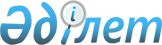 О внесении изменений в решение XL сессии Карагандинского областного маслихата от 11 декабря 2015 года № 452 "Об областном бюджете на 2016-2018 годы"Решение IV сессии Карагандинского областного маслихата от 29 сентября 2016 года № 82. Зарегистрировано Департаментом юстиции Карагандинской области 6 октября 2016 года № 3976      В соответствии с Бюджетным кодексом Республики Казахстан от 4 декабря 2008 года, Законом Республики Казахстан от 23 января 2001 года "О местном государственном управлении и самоуправлении в Республике Казахстан" областной маслихат РЕШИЛ:

      1. Внести в решение XL сессии Карагандинского областного маслихата от 11 декабря 2015 года № 452 "Об областном бюджете на 2016-2018 годы" (зарегистрировано в Реестре государственной регистрации нормативных правовых актов № 3575, опубликовано в газетах "Орталық Қазақстан" от 6 января 2016 года № 1-2 (22107), "Индустриальная Караганда" от 6 января 2016 года № 1 (21946), в информационно-правовой системе "Әділет" 14 января 2016 года), следующие изменения:

      пункт 1 изложить в следующей редакции:

      "1. Утвердить областной бюджет на 2016 – 2018 годы согласно приложениям 1, 2, 3, 4, 5, 6, 7 соответственно, в том числе на 2016 год в следующих объемах:

      1) доходы – 174658852 тыс. тенге, в том числе по: 

      налоговым поступлениям – 49005754 тыс. тенге; 

      неналоговым поступлениям – 3010921 тыс. тенге;

      поступлениям от продажи основного капитала – 5045 тыс. тенге;

      поступлениям трансфертов –122637132 тыс. тенге;

      2) затраты – 175004688 тыс. тенге; 

      3) чистое бюджетное кредитование – 6346486 тыс. тенге: 

      бюджетные кредиты – 7033499 тыс. тенге;

      погашение бюджетных кредитов – 687013 тыс. тенге;

      4) сальдо по операциям с финансовыми активами – минус 42101 тыс. тенге:

      приобретение финансовых активов – 0 тыс. тенге;

      поступления от продажи финансовых активов государства – 42101 тыс. тенге;

      5) дефицит (профицит) бюджета – минус 6650221 тыс. тенге;

      6) финансирование дефицита (использование профицита) бюджета – 6650221 тыс. тенге:

      поступление займов – 7033499 тыс. тенге;

      погашение займов – 805564 тыс. тенге;

      используемые остатки бюджетных средств – 422286 тыс. тенге.";

      пункт 3 изложить в следующей редакции:

      "3. Установить на 2016 год нормативы распределения доходов в областной бюджет, в бюджеты районов (городов областного значения) в следующих размерах: 

      1) по индивидуальному подоходному налогу:

      с доходов, облагаемых у источника выплаты:

      Улытауского района – 0 процентов, Актогайского района – 30 процентов, города Караганды – 49 процентов, Каркаралинского, Шетского районов, города Балхаш – по 50 процентов, города Темиртау - 53 процента, города Сатпаев - 54 процента, Абайского района, городов Жезказган, Каражал – по 55 процентов, Жанааркинского района – 65 процентов, городов Сарань, Шахтинск – по 70 процентов, Нуринского, Осакаровского районов – по 75 процентов, Бухар-Жырауского района – 85 процентов, города Приозерск – 98 процентов;

      с доходов, не облагаемых у источника выплаты: 

      Абайского, Актогайского, Бухар-Жырауского, Жанааркинского, Каркаралинского, Нуринского, Осакаровского, Улытауского, Шетского районов, городов Балхаш, Жезказган, Караганды, Каражал, Приозерск, Сарань, Сатпаев, Темиртау, Шахтинск – по 100 процентов; 

      с доходов иностранных граждан, не облагаемых у источника выплаты:

      Абайского, Актогайского, Бухар-Жырауского, Жанааркинского, Каркаралинского, Нуринского, Осакаровского, Улытауского, Шетского районов, городов Балхаш, Жезказган, Караганды, Каражал, Приозерск, Сарань, Сатпаев, Темиртау, Шахтинск – по 100 процентов; 

      2) по социальному налогу:

      Улытауского района – 0 процентов, города Сатпаев 1- процент, городов Балхаш, Жезказган, Караганды, Шахтинск – по 50 процентов, города Темиртау – 53 процента, города Каражал - 58 процентов, города Сарань – 60 процентов, Актогайского, Каркаралинского, Нуринского, Осакаровского, Шетского районов – по 70 процентов, Абайского, Бухар-Жырауского районов – по 75 процентов, города Приозерск - 77 процентов, Жанааркинского района – 90 процентов.";

      пункт 8 изложить в следующей редакции:

      "8. Утвердить резерв акимата Карагандинской области на 2016 год в сумме 59966 тыс. тенге."; 

      приложения 1, 4, 5 к указанному решению изложить в новой редакции согласно приложениям 1, 2, 3 к настоящему решению.

      2. Настоящее решение вводится в действие с 1 января 2016 года.

 Областной бюджет на 2016 год Целевые трансферты и бюджетные кредиты из республиканского бюджета на 2016 год Целевые трансферты бюджетам районов (городов областного значения) на 2016 год
					© 2012. РГП на ПХВ «Институт законодательства и правовой информации Республики Казахстан» Министерства юстиции Республики Казахстан
				
      Председатель сессии

Ж. Штергер

      Секретарь областного маслихата

Р. Абдикеров
Приложение 1
к решению IV сессии
Карагандинского областного маслихата
от 29 сентября 2016 года № 82Приложение 1
к решению XL сессии
Карагандинского областного маслихата
от 11 декабря 2015 года № 452Категория 

Категория 

Категория 

Категория 

Сумма (тыс. тенге)

Класс 

Класс 

Класс 

Сумма (тыс. тенге)

Подкласс

Подкласс

Сумма (тыс. тенге)

Наименование

Сумма (тыс. тенге)

1

2

3

4

5

I. Доходы

174658852

1

Налоговые поступления

49005754

01

Подоходный налог

18941841

2

Индивидуальный подоходный налог

18941841

03

Социальный налог

15596839

1

Социальный налог

15596839

05

Внутренние налоги на товары, работы и услуги

14467074

3

Поступления за использование природных и других ресурсов

14467074

2

Неналоговые поступления

3010921

01

Доходы от государственной собственности

210623

1

Поступления части чистого дохода государственных предприятий

128231

3

Дивиденды на государственные пакеты акций, находящиеся в государственной собственности

1242

4

Доходы на доли участия в юридических лицах, находящиеся в государственной собственности

2233

5

Доходы от аренды имущества, находящегося в государственной собственности

44042

7

Вознаграждения по кредитам, выданным из государственного бюджета

34875

04

Штрафы, пени, санкции, взыскания, налагаемые государственными учреждениями, финансируемыми из государственного бюджета, а также содержащимися и финансируемыми из бюджета (сметы расходов) Национального Банка Республики Казахстан 

1359125

1

Штрафы, пени, санкции, взыскания, налагаемые государственными учреждениями, финансируемыми из государственного бюджета, а также содержащимися и финансируемыми из бюджета (сметы расходов) Национального Банка Республики Казахстан, за исключением поступлений от организаций нефтяного сектора 

1359125

06

Прочие неналоговые поступления

1441173

1

Прочие неналоговые поступления

1441173

3

Поступления от продажи основного капитала

5045

01

Продажа государственного имущества, закрепленного за государственными учреждениями

5045

1

Продажа государственного имущества, закрепленного за государственными учреждениями

5045

4

Поступления трансфертов 

122637132

01

Трансферты из нижестоящих органов государственного управления

17388823

2

Трансферты из районных (городских) бюджетов

17388823

02

Трансферты из вышестоящих органов государственного управления

105248309

1

Трансферты из республиканского бюджета

105248309

Функциональная группа

Функциональная группа

Функциональная группа

Функциональная группа

Функциональная группа

Сумма (тыс. тенге)

Функциональная подгруппа

Функциональная подгруппа

Функциональная подгруппа

Функциональная подгруппа

Сумма (тыс. тенге)

Администратор бюджетных программ

Администратор бюджетных программ

Администратор бюджетных программ

Сумма (тыс. тенге)

Программа

Программа

Сумма (тыс. тенге)

Наименование

Сумма (тыс. тенге)

1

2

3

4

5

6

II. Затраты

175004688

01

Государственные услуги общего характера

1869850

1

Представительные, исполнительные и другие органы, выполняющие общие функции государственного управления

1393603

110

Аппарат маслихата области

87308

001

Услуги по обеспечению деятельности маслихата области

85154

003

Капитальные расходы государственного органа

2154

120

Аппарат акима области

999949

001

Услуги по обеспечению деятельности акима области

892539

004

Капитальные расходы государственного органа

57374

009

Обеспечение и проведение выборов акимов городов районного значения, сел, поселков, сельских округов

16459

013

Обеспечение деятельности Ассамблеи народа Казахстана области

33577

282

Ревизионная комиссия области

306346

001

Услуги по обеспечению деятельности ревизионной комиссии области

306346

2

Финансовая деятельность

88871

274

Управление государственных активов и закупок области

88871

001

Услуги по реализации государственной политики в области управления государственных активов и закупок на местном уровне

81215

004

Приватизация, управление коммунальным имуществом, постприватизационная деятельность и регулирование споров, связанных с этим 

2520

113

Целевые текущие трансферты из местных бюджетов

5136

5

Планирование и статистическая деятельность

281877

299

Управление экономики и финансов области

281877

001

Услуги по реализации государственной политики в области формирования и развития экономической политики, системы государственного планирования, исполнения бюджета, управления коммунальной собственностью области

281877

9

Прочие государственные услуги общего характера

105499

269

Управление по делам религий области

105499

001

Услуги по реализации государственной политики в сфере религиозной деятельности на местном уровне

88545

003

Капитальные расходы государственного органа

1848

004

Капитальные расходы подведомственных государственных учреждений и организаций

1692

005

Изучение и анализ религиозной ситуации в регионе

13414

02

Оборона

336253

1

Военные нужды

28382

296

Управление по мобилизационной подготовке области

28382

003

Мероприятия в рамках исполнения всеобщей воинской обязанности

19751

007

Подготовка территориальной обороны и территориальная оборона областного масштаба

8631

2

Организация работы по чрезвычайным ситуациям

307871

287

Территориальный орган, уполномоченных органов в области чрезвычайных ситуаций природного и техногенного характера, гражданской обороны, финансируемый из областного бюджета

43924

002

Капитальные расходы территориального органа и подведомственных государственных учреждений

41544

004

Предупреждение и ликвидация чрезвычайных ситуаций областного масштаба

2380

296

Управление по мобилизационной подготовке области

263947

001

Услуги по реализации государственной политики на местном уровне в области мобилизационной подготовки 

115838

009

Капитальные расходы государственного органа

117884

032

Капитальные расходы подведомственных государственных учреждений и организаций

30225

03

Общественный порядок, безопасность, правовая, судебная, уголовно-исполнительная деятельность

10300722

1

Правоохранительная деятельность

10257336

252

Исполнительный орган внутренних дел, финансируемый из областного бюджета

10257336

001

Услуги по реализации государственной политики в области обеспечения охраны общественного порядка и безопасности на территории области

9799336

003

Поощрение граждан, участвующих в охране общественного порядка

1617

006

Капитальные расходы государственного органа

315218

013

Услуги по размещению лиц, не имеющих определенного места жительства и документов

60717

014

Организация содержания лиц, арестованных в административном порядке

32149

015

Организация содержания служебных животных

48299

9

Прочие услуги в области общественного порядка и безопасности

43386

120

Аппарат акима области

43386

015

Целевые текущие трансферты бюджетам районов (городов областного значения) на содержание штатной численности отделов регистрации актов гражданского состояния

43386

04

Образование

25181985

1

Дошкольное воспитание и обучение

5116622

261

Управление образования области

4364527

027

Целевые текущие трансферты бюджетам районов (городов областного значения) на реализацию государственного образовательного заказа в дошкольных организациях образования

4364527

271

Управление строительства области

752095

037

Строительство и реконструкция объектов дошкольного воспитания и обучения 

752095

2

Начальное, основное среднее и общее среднее образование

9206382

261

Управление образования области

3290338

003

Общеобразовательное обучение по специальным образовательным учебным программам

1716002

006

Общеобразовательное обучение одаренных детей в специализированных организациях образования

1574336

271

Управление строительства области

3065343

086

Строительство и реконструкция объектов начального, основного среднего и общего среднего образования

3065343

285

Управление физической культуры и спорта области

2850701

006

Дополнительное образование для детей и юношества по спорту

2392489

007

Общеобразовательное обучение одаренных в спорте детей в специализированных организациях образования

458212

4

Техническое и профессиональное, послесреднее образование

10200766

253

Управление здравоохранения области

412781

043

Подготовка специалистов в организациях технического и профессионального, послесреднего образования

250102

044

Оказание социальной поддержки обучающимся по программам технического и профессионального, послесреднего образования

162679

261

Управление образования области

9787985

024

Подготовка специалистов в организациях технического и профессионального образования

9787985

5

Переподготовка и повышение квалификации специалистов

28593

253

Управление здравоохранения области

28593

003

Повышение квалификации и переподготовка кадров

28593

9

Прочие услуги в области образования

629622

261

Управление образования области

629622

001

Услуги по реализации государственной политики на местном уровне в области образования 

147005

005

Приобретение и доставка учебников, учебно-методических комплексов для областных государственных учреждений образования

29611

007

Проведение школьных олимпиад, внешкольных мероприятий и конкурсов областного масштаба

108818

011

Обследование психического здоровья детей и подростков и оказание психолого-медико-педагогической консультативной помощи населению

45125

012

Реабилитация и социальная адаптация детей и подростков с проблемами в развитии

80003

013

Капитальные расходы государственного органа

1000

029

Методическая работа

104541

067

Капитальные расходы подведомственных государственных учреждений и организаций

55648

113

Целевые текущие трансферты из местных бюджетов

57871

05

Здравоохранение

47933110

1

Больницы широкого профиля

603600

253

Управление здравоохранения области

603600

004

Оказание стационарной и стационарозамещающей медицинской помощи субъектами здравоохранения по направлению специалистов первичной медико-санитарной помощи и медицинских организаций, за исключением оказываемой за счет средств республиканского бюджета и субъектами здравоохранения районного значения и села 

603600

2

Охрана здоровья населения

5644385

253

Управление здравоохранения области

1206683

005

Производство крови, ее компонентов и препаратов для местных организаций здравоохранения 

481290

006

Услуги по охране материнства и детства

561284

007

Пропаганда здорового образа жизни

163364

017

Приобретение тест-систем для проведения дозорного эпидемиологического надзора

745

271

Управление строительства области

4437702

038

Строительство и реконструкция объектов здравоохранения 

4437702

3

Специализированная медицинская помощь

14594677

253

Управление здравоохранения области

14594677

009

Оказание медицинской помощи лицам, страдающим туберкулезом, инфекционными заболеваниями, психическими расстройствами и расстройствами поведения, в том числе связанные с употреблением психоактивных веществ

5655725

019

Обеспечение больных туберкулезом противотуберкулезными препаратами 

442485

020

Обеспечение больных диабетом противодиабетическими препаратами

884984

021

Обеспечение онкогематологических больных химиопрепаратами

535719

022

Обеспечение лекарственными средствами больных с хронической почечной недостаточностью, аутоиммунными, орфанными заболеваниями, иммунодефицитными состояниями, а также больных после трансплантации органов

1038185

026

Обеспечение факторами свертывания крови больных гемофилией

634067

027

Централизованный закуп и хранение вакцин и других медицинских иммунобиологических препаратов для проведения иммунопрофилактики населения

2153248

036

Обеспечение тромболитическими препаратами больных с острым инфарктом миокарда

66370

046

Оказание медицинской помощи онкологическим больным в рамках гарантированного объема бесплатной медицинской помощи

3183894

4

Поликлиники

22556608

253

Управление здравоохранения области

22556608

014

Обеспечение лекарственными средствами и специализированными продуктами детского и лечебного питания отдельных категорий населения на амбулаторном уровне

2429924

038

Проведение скрининговых исследований в рамках гарантированного объема бесплатной медицинской помощи

462000

039

Оказание медицинской помощи населению субъектами здравоохранения районного значения и села и амбулаторно-поликлинической помощи в рамках гарантированного объема бесплатной медицинской помощи

19384684

045

Обеспечение лекарственными средствами на льготных условиях отдельных категорий граждан на амбулаторном уровне лечения 

280000

5

Другие виды медицинской помощи

2334815

253

Управление здравоохранения области

2334815

011

Оказание скорой медицинской помощи и санитарная авиация, за исключением оказываемой за счет средств республиканского бюджета и субъектами здравоохранения районного значения и села 

2284658

029

Областные базы спецмедснабжения

50157

9

Прочие услуги в области здравоохранения

2199025

253

Управление здравоохранения области

1303242

001

Услуги по реализации государственной политики на местном уровне в области здравоохранения

160292

008

Реализация мероприятий по профилактике и борьбе со СПИД в Республике Казахстан

905162

013

Проведение патологоанатомического вскрытия

18089

016

Обеспечение граждан бесплатным или льготным проездом за пределы населенного пункта на лечение

6119

018

Информационно-аналитические услуги в области здравоохранения

36673

033

Капитальные расходы медицинских организаций здравоохранения

176907

271

Управление строительства области

895783

083

Строительство врачебных амбулаторий и фельдшерско-акушерских пунктов, расположенных в сельских населенных пунктах в рамках Дорожной карты занятости 2020

895783

06

Социальная помощь и социальное обеспечение

5520073

1

Социальное обеспечение

4525188

256

Управление координации занятости и социальных программ области

2683753

002

Предоставление специальных социальных услуг для престарелых и инвалидов в медико-социальных учреждениях (организациях) общего типа, в центрах оказания специальных социальных услуг, в центрах социального обслуживания

562759

013

Предоставление специальных социальных услуг для инвалидов с психоневрологическими заболеваниями, в психоневрологических медико-социальных учреждениях (организациях), в центрах оказания специальных социальных услуг, в центрах социального обслуживания

1555729

014

Предоставление специальных социальных услуг для престарелых, инвалидов, в том числе детей-инвалидов, в реабилитационных центрах

12273

015

Предоставление специальных социальных услуг для детей-инвалидов с психоневрологическими патологиями в детских психоневрологических медико-социальных учреждениях (организациях), в центрах оказания специальных социальных услуг, в центрах социального обслуживания

524415

047

Целевые текущие трансферты бюджетам районов (городов областного значения) на внедрение обусловленной денежной помощи по проекту Өрлеу

28577

261

Управление образования области

1805713

015

Социальное обеспечение сирот, детей, оставшихся без попечения родителей

1611314

037

Социальная реабилитация

194399

271

Управление строительства области

35722

039

Строительство и реконструкция объектов социального обеспечения

35722

2

Социальная помощь

330127

256

Управление координации занятости и социальных программ области

330127

003

Социальная поддержка инвалидов

330127

9

Прочие услуги в области социальной помощи и социального обеспечения

664758

256

Управление координации занятости и социальных программ области

527055

001

Услуги по реализации государственной политики на местном уровне в области обеспечения занятости и реализации социальных программ для населения

111232

007

Капитальные расходы государственного органа

1514

011

Оплата услуг по зачислению, выплате и доставке пособий и других социальных выплат

164

017

Целевые текущие трансферты бюджетам районов (городов областного значения) на введение стандартов оказания специальных социальных услуг

26407

018

Размещение государственного социального заказа в неправительственных организациях

67345

044

Реализация миграционных мероприятий на местном уровне

24341

045

Целевые текущие трансферты бюджетам районов (городов областного значения) на реализацию Плана мероприятий по обеспечению прав и улучшению качества жизни инвалидов в Республике Казахстан на 2012 – 2018 годы

277433

053

Услуги по замене и настройке речевых процессоров к кохлеарным имплантам

14898

067

Капитальные расходы подведомственных государственных учреждений и организаций

3721

263

Управление внутренней политики области 

29239

077

Реализация Плана мероприятий по обеспечению прав и улучшению качества жизни инвалидов в Республике Казахстан на 2012 – 2018 годы

29239

270

Управление по инспекции труда области

108464

001

Услуги по реализации государственной политики в области регулирования трудовых отношений на местном уровне

108464

07

Жилищно-коммунальное хозяйство

14841021

1

Жилищное хозяйство

11390756

253

Управление здравоохранения области

85438

047

Ремонт объектов в рамках развития городов и сельских населенных пунктов по Дорожной карте занятости 2020

85438

256

Управление координации занятости и социальных программ области

26130

043

Ремонт объектов в рамках развития городов и сельских населенных пунктов по Дорожной карте занятости 2020

26130

261

Управление образования области

148096

062

Целевые текущие трансферты бюджетам районов (городов областного значения) на развитие городов и сельских населенных пунктов в рамках Дорожной карты занятости 2020

134002

064

Ремонт объектов в рамках развития городов и сельских населенных пунктов по Дорожной карте занятости 2020

14094

268

Управление пассажирского транспорта и автомобильных дорог области

32654

021

Целевые текущие трансферты бюджетам районов (городов областного значения) на развитие городов и сельских населенных пунктов в рамках Дорожной карты занятости 2020

32654

271

Управление строительства области

10905527

014

Целевые трансферты на развитие бюджетам районов (городов областного значения) на проектирование и (или) строительство, реконструкцию жилья коммунального жилищного фонда

58513

027

Целевые трансферты на развитие бюджетам районов (городов областного значения) на проектирование, развитие и (или) обустройство инженерно-коммуникационной инфраструктуры 

3676448

063

Целевые трансферты на развитие бюджетам районов (городов областного значения) на строительство жилых домов для переселения жителей из зон обрушения

7168682

074

Целевые трансферты на развитие бюджетам районов (городов областного значения) на развитие и/или сооружение недостающих объектов инженерно-коммуникационной инфраструктуры в рамках второго направления Дорожной карты занятости 2020

400

091

Целевые текущие трансферты бюджетам районов (городов областного значения) на приобретение оборудования для проектов, реализуемых участниками в рамках второго направления Дорожной карты занятости 2020

1484

273

Управление культуры, архивов и документации области

106680

015

Целевые текущие трансферты бюджетам районов (городов областного значения) на развитие городов и сельских населенных пунктов в рамках Дорожной карты занятости 2020

98189

016

Ремонт объектов в рамках развития городов и сельских населенных пунктов по Дорожной карте занятости 2020

8491

279

Управление энергетики и жилищно-коммунального хозяйства области 

73058

042

Целевые текущие трансферты бюджетам районов (городов областного значения) на развитие городов и сельских населенных пунктов в рамках Дорожной карты занятости 2020

73058

285

Управление физической культуры и спорта области

13173

009

Целевые текущие трансферты бюджетам районов (городов областного значения) на развитие городов и сельских населенных пунктов в рамках Дорожной карты занятости 2020

13173

2

Коммунальное хозяйство

3403827

271

Управление строительства области

800

013

Целевые трансферты на развитие бюджетам районов (городов областного значения) на развитие коммунального хозяйства

800

279

Управление энергетики и жилищно-коммунального хозяйства области 

3403027

001

Услуги по реализации государственной политики на местном уровне в области энергетики и жилищно-коммунального хозяйства

85044

010

Целевые трансферты на развитие бюджетам районов (городов областного значения) на развитие системы водоснабжения и водоотведения

1539278

030

Целевые трансферты на развитие бюджетам районов (городов областного значения) на развитие системы водоснабжения и водоотведения в сельских населенных пунктах

500

032

Субсидирование стоимости услуг по подаче питьевой воды из особо важных групповых и локальных систем водоснабжения, являющихся безальтернативными источниками питьевого водоснабжения

443556

113

Целевые текущие трансферты из местных бюджетов

1334649

3

Благоустройство населенных пунктов

46438

279

Управление энергетики и жилищно-коммунального хозяйства области

46438

040

Целевые текущие трансферты бюджетам районов (городов областного значения) на проведение профилактической дезинсекции и дератизации (за исключением дезинсекции и дератизации на территории природных очагов инфекционных и паразитарных заболеваний, а также в очагах инфекционных и паразитарных заболеваний)

46438

08

Культура, спорт, туризм и информационное пространство

8386746

1

Деятельность в области культуры

2525741

273

Управление культуры, архивов и документации области

2525741

005

Поддержка культурно-досуговой работы

326842

007

Обеспечение сохранности историко-культурного наследия и доступа к ним

546331

008

Поддержка театрального и музыкального искусства

1652568

2

Спорт

4080698

271

Управление строительства области

100

017

Развитие объектов спорта

100

285

Управление физической культуры и спорта области

4080598

001

Услуги по реализации государственной политики на местном уровне в сфере физической культуры и спорта

63026

002

Проведение спортивных соревнований на областном уровне

20166

003

Подготовка и участие членов областных сборных команд по различным видам спорта на республиканских и международных спортивных соревнованиях

3474194

032

Капитальные расходы подведомственных государственных учреждений и организаций

14561

113

Целевые текущие трансферты из местных бюджетов

508651

3

Информационное пространство

1274736

263

Управление внутренней политики области

471745

007

Услуги по проведению государственной информационной политики 

471745

264

Управление по развитию языков области

92296

001

Услуги по реализации государственной политики на местном уровне в области развития языков

49710

002

Развитие государственного языка и других языков народа Казахстана

41476

003

Капитальные расходы государственного органа 

1110

273

Управление культуры, архивов и документации области

710695

009

Обеспечение функционирования областных библиотек

234801

010

Обеспечение сохранности архивного фонда

475894

4

Туризм

6076

275

Управление предпринимательства области

6076

009

Регулирование туристской деятельности

6076

9

Прочие услуги по организации культуры, спорта, туризма и информационного пространства

499495

263

Управление внутренней политики области

239089

001

Услуги по реализации государственной внутренней политики на местном уровне 

219472

032

Капитальные расходы подведомственных государственных учреждений и организаций

19617

273

Управление культуры, архивов и документации области

103470

001

Услуги по реализации государственной политики на местном уровне в области культуры и управления архивным делом

86355

032

Капитальные расходы подведомственных государственных учреждений и организаций

17115

283

Управление по вопросам молодежной политики области

156936

001

Услуги по реализации молодежной политики на местном уровне

115416

005

Реализация мероприятий в сфере молодежной политики

41520

09

Топливно-энергетический комплекс и недропользование

553512

1

Топливо и энергетика

553512

279

Управление энергетики и жилищно-коммунального хозяйства области

553512

081

Организация и проведение поисково-разведочных работ на подземные воды для хозяйственно-питьевого водоснабжения населенных пунктов

553512

10

Сельское, водное, лесное, рыбное хозяйство, особо охраняемые природные территории, охрана окружающей среды и животного мира, земельные отношения

8633903

1

Сельское хозяйство

7879121

255

Управление сельского хозяйства области

7731040

001

Услуги по реализации государственной политики на местном уровне в сфере сельского хозяйства

96073

002

Поддержка семеноводства

84753

014

Субсидирование стоимости услуг по доставке воды сельскохозяйственным товаропроизводителям

176688

018

Обезвреживание пестицидов (ядохимикатов)

2381

020

Субсидирование повышения урожайности и качества продукции растениеводства, удешевление стоимости горюче-смазочных материалов и других товарно-материальных ценностей, необходимых для проведения весенне-полевых и уборочных работ, путем субсидирования производства приоритетных культур 

769720

029

Мероприятия по борьбе с вредными организмами сельскохозяйственных культур

4160

041

Удешевление сельхозтоваропроизводителям стоимости гербицидов, биоагентов (энтомофагов) и биопрепаратов, предназначенных для обработки сельскохозяйственных культур в целях защиты растений

708020

045

Определение сортовых и посевных качеств семенного и посадочного материала

35307

046

Государственный учет и регистрация тракторов, прицепов к ним, самоходных сельскохозяйственных, мелиоративных и дорожно-строительных машин и механизмов

595

047

Субсидирование стоимости удобрений (за исключением органических)

162000

049

Субсидирование затрат перерабатывающих предприятий на закуп сельскохозяйственной продукции для производства продуктов ее глубокой переработки

87470

050

Возмещение части расходов, понесенных субъектом агропромышленного комплекса, при инвестиционных вложениях

1489626

053

Субсидирование развития племенного животноводства, повышение продуктивности и качества продукции животноводства

2950642

054

Субсидирование заготовительным организациям в сфере агропромышленного комплекса суммы налога на добавленную стоимость, уплаченного в бюджет, в пределах исчисленного налога на добавленную стоимость

58050

055

Субсидирование процентной ставки по кредитным и лизинговым обязательствам в рамках направления по финансовому оздоровлению субъектов агропромышленного комплекса

170369

056

Субсидирование ставок вознаграждения по кредитам, а также лизингу технологического оборудования и сельскохозяйственной техники

935186

719

Управление ветеринарии области

148081

001

Услуги по реализации государственной политики на местном уровне в сфере ветеринарии 

51623

113

Целевые текущие трансферты из местных бюджетов

96458

2

Водное хозяйство

61914

254

Управление природных ресурсов и регулирования природопользования области

61914

003

Обеспечение функционирования водохозяйственных сооружений, находящихся в коммунальной собственности

61914

3

Лесное хозяйство

342811

254

Управление природных ресурсов и регулирования природопользования области

342811

005

Охрана, защита, воспроизводство лесов и лесоразведение

342811

5

Охрана окружающей среды

90688

254

Управление природных ресурсов и регулирования природопользования области

90688

001

Услуги по реализации государственной политики в сфере охраны окружающей среды на местном уровне

69193

008

Мероприятия по охране окружающей среды

21495

6

Земельные отношения

101911

251

Управление земельных отношений области

46730

001

Услуги по реализации государственной политики в области регулирования земельных отношений на территории области

39134

113

Целевые текущие трансферты из местных бюджетов

7596

725

Управление по контролю за использованием и охраной земель области

55181

001

Услуги по реализации государственной политики на местном уровне в сфере контроля за использованием и охраной земель

55181

9

 Прочие услуги в области сельского, водного, лесного, рыбного хозяйства, охраны окружающей среды и земельных отношений

157458

279

Управление энергетики и жилищно-коммунального хозяйства области 

10020

028

Целевые текущие трансферты бюджетам районов (городов областного значения) на поддержку использования возобновляемых источников энергии

10020

719

Управление ветеринарии области

147438

028

Услуги по транспортировке ветеринарных препаратов до пункта временного хранения

4481

052

Целевые текущие трансферты бюджетам районов (городов областного значения) на содержание подразделений местных исполнительных органов агропромышленного комплекса 

142957

11

Промышленность, архитектурная, градостроительная и строительная деятельность

350104

2

Архитектурная, градостроительная и строительная деятельность

260089

271

Управление строительства области

129194

001

Услуги по реализации государственной политики на местном уровне в области строительства

114521

113

Целевые текущие трансферты из местных бюджетов

14673

272

Управление архитектуры и градостроительства области

67755

001

Услуги по реализации государственной политики в области архитектуры и градостроительства на местном уровне

41908

113

Целевые текущие трансферты из местных бюджетов

25847

724

Управление государственного архитектурно-строительного контроля области

63140

001

Услуги по реализации государственной политики на местном уровне в сфере государственного архитектурно-строительного контроля

63140

9

Прочие услуги в сфере промышленности, архитектурной, градостроительной и строительной деятельности

90015

277

Управление промышленности и индустриально-инновационного развития области

90015

001

Услуги по реализации государственной политики в сфере промышленности и индустриально-инновационного развития на местном уровне

88932

003

Капитальные расходы государственного органа

1083

12

Транспорт и коммуникации

9680542

1

Автомобильный транспорт

5274132

251

Управление земельных отношений области

34496

011

Целевые текущие трансферты бюджетам районов (городов областного значения) на изъятие земельных участков для государственных нужд

34496

268

Управление пассажирского транспорта и автомобильных дорог области

5239636

002

Развитие транспортной инфраструктуры

791721

003

Обеспечение функционирования автомобильных дорог

1074189

007

Целевые трансферты на развитие бюджетам районов (городов областного значения) на развитие транспортной инфраструктуры

1720434

025

Капитальный и средний ремонт автомобильных дорог областного значения и улиц населенных пунктов

1653292

4

Воздушный транспорт

167001

268

Управление пассажирского транспорта и автомобильных дорог области

167001

004

Субсидирование регулярных внутренних авиаперевозок по решению местных исполнительных органов

167001

9

Прочие услуги в сфере транспорта и коммуникаций

4239409

268

Управление пассажирского транспорта и автомобильных дорог области

4239409

001

Услуги по реализации государственной политики на местном уровне в области транспорта и коммуникаций 

68432

005

Субсидирование пассажирских перевозок по социально значимым межрайонным (междугородним) сообщениям

950775

113

Целевые текущие трансферты из местных бюджетов

3220202

13

Прочие

25480230

3

Поддержка предпринимательской деятельности и защита конкуренции

2975349

275

Управление предпринимательства области

2447989

001

Услуги по реализации государственной политики на местном уровне в области развития предпринимательства

64512

003

Капитальные расходы государственного органа

800

005

Поддержка частного предпринимательства в рамках Единой программы поддержки и развития бизнеса "Дорожная карта бизнеса 2020"

40000

008

Субсидирование процентной ставки по кредитам в рамках Единой программы поддержки и развития бизнеса "Дорожная карта бизнеса 2020"

2049915

010

Кредитование АО "Фонд развития предпринимательства "Даму" на реализацию государственной инвестиционной политики

30000

015

Частичное гарантирование кредитов малому и среднему бизнесу в рамках Единой программы поддержки и развития бизнеса "Дорожная карта бизнеса 2020"

262762

279

Управление энергетики и жилищно-коммунального хозяйства области 

527360

024

Развитие индустриальной инфраструктуры в рамках Единой программы поддержки и развития бизнеса "Дорожная карта бизнеса 2020"

527360

9

Прочие

22504881

271

Управление строительства области

574392

084

Целевые трансферты на развитие бюджетам районов (городов областного значения) на реализацию бюджетных инвестиционных проектов в моногородах

574392

279

Управление энергетики и жилищно-коммунального хозяйства области 

900267

084

Целевые трансферты на развитие бюджетам районов (городов областного значения) на реализацию бюджетных инвестиционных проектов в моногородах

900267

299

Управление экономики и финансов области

21030222

012

Резерв местного исполнительного органа области

59966

048

Целевые текущие трансферты бюджетам районов (городов областного значения) на повышение уровня оплаты труда административных государственных служащих

1176309

055

Целевые текущие трансферты бюджетам районов (городов областного значения) для перехода на новую модель системы оплаты труда гражданских служащих, финансируемых из местных бюджетов, а также выплаты им ежемесячной надбавки за особые условия труда к должностным окладам

16338811

056

Целевые текущие трансферты бюджетам районов (городов областного значения) на обеспечение компенсации потерь местных бюджетов и экономической стабильности регионов 

3455036

064

Разработка или корректировка, а также проведение необходимых экспертиз технико-экономических обоснований местных бюджетных инвестиционных проектов и конкурсных документаций проектов государственно-частного партнерства, концессионных проектов, консультативное сопровождение проектов государственно-частного партнерства и концессионных проектов

100

14

Обслуживание долга

140689

1

Обслуживание долга

140689

299

Управление экономики и финансов области

140689

016

Обслуживание долга местных исполнительных органов по выплате вознаграждений и иных платежей по займам из республиканского бюджета

140689

15

Трансферты

15795948

1

Трансферты

15795948

299

Управление экономики и финансов области

15795948

007

Субвенции

15079118

011

Возврат неиспользованных (недоиспользованных) целевых трансфертов

583173

017

Возврат, использованных не по целевому назначению целевых трансфертов

11494

024

Целевые текущие трансферты в вышестоящие бюджеты в связи с передачей функций государственных органов из нижестоящего уровня государственного управления в вышестоящий

122162

053

Возврат сумм неиспользованных (недоиспользованных) целевых трансфертов, выделенных из республиканского бюджета за счет целевого трансферта из Национального фонда Республики Казахстан

1

III. Чистое бюджетное кредитование

6346486

Бюджетные кредиты 

7033499

06

Социальная помощь и социальное обеспечение

1661369

9

Прочие услуги в области социальной помощи и социального обеспечения

1661369

255

Управление сельского хозяйства области

1661369

037

Предоставление бюджетных кредитов для содействия развитию предпринимательства в рамках Дорожной карты занятости 2020

1661369

07

Жилищно-коммунальное хозяйство

4634707

1

Жилищное хозяйство

4634707

271

Управление строительства области 

1372583

009

Кредитование бюджетов районов (городов областного значения) на проектирование и (или) строительство жилья

1372583

279

Управление энергетики и жилищно-коммунального хозяйства области

3262124

046

Кредитование бюджетов районов (городов областного значения) на реконструкцию и строительство систем тепло-, водоснабжения и водоотведения

3262124

10

Сельское, водное, лесное, рыбное хозяйство, особо охраняемые природные территории, охрана окружающей среды и животного мира, земельные отношения

489951

1

Сельское хозяйство

489951

299

Управление экономики и финансов области

489951

013

Бюджетные кредиты местным исполнительным органам для реализации мер социальной поддержки специалистов

489951

13

Прочие

247472

3

Поддержка предпринимательской деятельности и защита конкуренции

247472

275

Управление предпринимательства области

247472

069

Кредитование на содействие развитию предпринимательства в моногородах, малых городах и сельских населенных пунктах

247472

Категория

Категория

Категория

Категория

Сумма (тыс. тенге)

Класс

Класс

Класс

Сумма (тыс. тенге)

Подкласс

Подкласс

Сумма (тыс. тенге)

Наименование

Сумма (тыс. тенге)

1

2

3

4

5

Погашение бюджетных кредитов

687013

5

Погашение бюджетных кредитов

687013

01

Погашение бюджетных кредитов

687013

1

Погашение бюджетных кредитов, выданных из государственного бюджета

683589

2

Возврат сумм бюджетных кредитов

3424

Функциональная группа

Функциональная группа

Функциональная группа

Функциональная группа

Функциональная группа

Сумма (тыс. тенге)

Функциональная подгруппа

Функциональная подгруппа

Функциональная подгруппа

Функциональная подгруппа

Сумма (тыс. тенге)

Администратор бюджетных программ

Администратор бюджетных программ

Администратор бюджетных программ

Сумма (тыс. тенге)

Программа

Программа

Сумма (тыс. тенге)

Наименование

Сумма (тыс. тенге)

1

2

3

4

5

6

IV. Сальдо по операциям с финансовыми активами

-42101

Приобретение финансовых активов 

0

Категория

Категория

Категория

Категория

Сумма (тыс. тенге)

Класс

Класс

Класс

Сумма (тыс. тенге)

Подкласс

Подкласс

Сумма (тыс. тенге)

Наименование

Сумма (тыс. тенге)

1

2

3

4

5

Поступление от продажи финансовых активов государства

42101

Наименование

Сумма (тыс. тенге)

Наименование

Сумма (тыс. тенге)

1

2

Наименование

Сумма (тыс. тенге)

V. Дефицит (профицит) бюджета 

-6650221

Наименование

Сумма (тыс. тенге)

VI. Финансирование дефицита (использование профицита) бюджета 

6650221

Приложение 2
к решению IV сессии
Карагандинского областного маслихата
от 29 сентября 2016 года № 82Приложение 4
к решению XL сессии
Карагандинского областного маслихата
от 11 декабря 2015 года № 452Наименование

Сумма (тыс. тенге)

1

2

Всего

95261223

в том числе:

Целевые текущие трансферты

68599787

Целевые трансферты на развитие

20515786

Бюджетные кредиты

6145650

в том числе:

Целевые текущие трансферты:

68599787

в том числе:

Аппарат маслихата области

5945

Для перехода на новую модель системы оплаты труда гражданских служащих, финансируемых из местных бюджетов, а также выплаты им ежемесячной надбавки за особые условия труда к должностным окладам

736

На повышение уровня оплаты труда административных государственных служащих

5209

Аппарат акима области

191961

Для перехода на новую модель системы оплаты труда гражданских служащих, финансируемых из местных бюджетов, а также выплаты им ежемесячной надбавки за особые условия труда к должностным окладам 

19351

На содержание штатной численности отделов регистрации актов гражданского состояния

43386

На повышение уровня оплаты труда административных государственных служащих

54241

На обеспечение компенсации потерь местных бюджетов и экономической стабильности регионов

74983

Ревизионная комиссиия области

21035

Для перехода на новую модель системы оплаты труда гражданских служащих, финансируемых из местных бюджетов, а также выплаты им ежемесячной надбавки за особые условия труда к должностным окладам 

1597

На повышение уровня оплаты труда административных государственных служащих

19438

Управление государственных активов и закупок области

11587

Для перехода на новую модель системы оплаты труда гражданских служащих, финансируемых из местных бюджетов, а также выплаты им ежемесячной надбавки за особые условия труда к должностным окладам 

786

На повышение уровня оплаты труда административных государственных служащих

10801

Исполнительный орган внутренних дел, финансируемый из областного бюджета 

283686

Для перехода на новую модель системы оплаты труда гражданских служащих, финансируемых из местных бюджетов, а также выплаты им ежемесячной надбавки за особые условия труда к должностным окладам 

65223

На повышение уровня оплаты труда административных государственных служащих

57825

На обеспечение компенсации потерь местных бюджетов и экономической стабильности регионов

160638

Управление экономики и финансов области

21010243

Для перехода на новую модель системы оплаты труда гражданских служащих, финансируемых из местных бюджетов, а также выплаты им ежемесячной надбавки за особые условия труда к должностным окладам 

16345627

На повышение уровня оплаты труда административных государственных служащих

1209580

На обеспечение компенсации потерь местных бюджетов и экономической стабильности регионов

3455036

Управление физической культуры и спорта области

1064647

Для перехода на новую модель системы оплаты труда гражданских служащих, финансируемых из местных бюджетов, а также выплаты им ежемесячной надбавки за особые условия труда к должностным окладам 

655286

На повышение уровня оплаты труда административных государственных служащих

9361

На обеспечение компенсации потерь местных бюджетов и экономической стабильности регионов

400000

Управление культуры, архивов и документации

779904

Для перехода на новую модель системы оплаты труда гражданских служащих, финансируемых из местных бюджетов, а также выплаты им ежемесячной надбавки за особые условия труда к должностным окладам 

768049

На повышение уровня оплаты труда административных государственных служащих

11855

Управление по развитию языков области

5348

Для перехода на новую модель системы оплаты труда гражданских служащих, финансируемых из местных бюджетов, а также выплаты им ежемесячной надбавки за особые условия труда к должностным окладам 

781

На повышение уровня оплаты труда административных государственных служащих

4567

Управление по вопросам молодежной политики области

36619

Для перехода на новую модель системы оплаты труда гражданских служащих, финансируемых из местных бюджетов, а также выплаты им ежемесячной надбавки за особые условия труда к должностным окладам 

31908

На повышение уровня оплаты труда административных государственных служащих

4711

Управление по инспекции труда области

19899

Для перехода на новую модель системы оплаты труда гражданских служащих, финансируемых из местных бюджетов, а также выплаты им ежемесячной надбавки за особые условия труда к должностным окладам 

4939

На повышение уровня оплаты труда административных государственных служащих

14960

Управление по делам религий области

12070

Для перехода на новую модель системы оплаты труда гражданских служащих, финансируемых из местных бюджетов, а также выплаты им ежемесячной надбавки за особые условия труда к должностным окладам 

8235

На повышение уровня оплаты труда административных государственных служащих

3835

Управление образования области

8030187

На реализацию государственного образовательного заказа в дошкольных организациях образования

4364527

На увеличение государственного образовательного заказа на подготовку специалистов в организациях технического и профессионального образования

162342

На увеличение размера стипендии обучающимся в организациях технического и профессионального образования

725816

Для перехода на новую модель системы оплаты труда гражданских служащих, финансируемых из местных бюджетов, а также выплаты им ежемесячной надбавки за особые условия труда к должностным окладам 

2730024

На повышение уровня оплаты труда административных государственных служащих

20480

На обеспечение компенсации потерь местных бюджетов и экономической стабильности регионов

26998

Управление здравоохранения области

29573282

На обеспечение и расширение гарантированного объема бесплатной медицинской помощи

462000

На закуп лекарственных средств, вакцин и других иммунобиологических препаратов

6283240

На оказание медицинской помощи населению субъектами здравоохранения районного значения и села и амбулаторно-поликлинической помощи

18535815

На оказание медицинской помощи онкологическим больным

2842515

На увеличение размера стипендий обучающимся в медицинских организациях технического и профессионального, послесреднего образования на основании государственного образовательного заказа местных исполнительных органов

48228

Для перехода на новую модель системы оплаты труда гражданских служащих, финансируемых из местных бюджетов, а также выплаты им ежемесячной надбавки за особые условия труда к должностным окладам 

901470

На повышение уровня оплаты труда административных государственных служащих

24982

На обеспечение компенсации потерь местных бюджетов и экономической стабильности регионов

475032

Управление координации занятости и социальных программ области

813780

На введение стандартов оказания специальных социальных услуг

26407

На размещение государственного социального заказа в неправительственных организациях

67345

На реализацию Плана мероприятий по обеспечению прав и улучшению качества жизни инвалидов в Республике Казахстан на 2012 – 2018 годы

277433

На услуги по замене и настройке речевых процессоров к кохлеарным имплантам

14898

Для перехода на новую модель системы оплаты труда гражданских служащих, финансируемых из местных бюджетов, а также выплаты им ежемесячной надбавки за особые условия труда к должностным окладам 

381918

На повышение уровня оплаты труда административных государственных служащих

17202

На внедрение обусловленной денежной помощи по проекту Өрлеу

28577

Управление внутренней политики области

47315

На реализацию Плана мероприятий по обеспечению прав и улучшению качества жизни инвалидов в Республике Казахстан на 2012 – 2018 годы

21476

Для перехода на новую модель системы оплаты труда гражданских служащих, финансируемых из местных бюджетов, а также выплаты им ежемесячной надбавки за особые условия труда к должностным окладам 

5850

На повышение уровня оплаты труда административных государственных служащих

10598

На обеспечение компенсации потерь местных бюджетов и экономической стабильности регионов

9391

Управление предпринимательства области

2362443

На поддержку частного предпринимательства в рамках Единой программы поддержки и развития бизнеса "Дорожная карта бизнеса 2020"

40000

На субсидирование процентной ставки по кредитам в рамках Единой программы поддержки и развития бизнеса "Дорожная карта бизнеса 2020"

2049915

На частичное гарантирование кредитов малому и среднему бизнесу в рамках Единой программы поддержки и развития бизнеса "Дорожная карта бизнеса 2020"

262762

Для перехода на новую модель системы оплаты труда гражданских служащих, финансируемых из местных бюджетов, а также выплаты им ежемесячной надбавки за особые условия труда к должностным окладам 

888

На повышение уровня оплаты труда административных государственных служащих

8878

Управление промышленности и индустриально-инновационного развития области

16548

Для перехода на новую модель системы оплаты труда гражданских служащих, финансируемых из местных бюджетов, а также выплаты им ежемесячной надбавки за особые условия труда к должностным окладам 

3585

На повышение уровня оплаты труда административных государственных служащих

12963

Управление сельского хозяйства области

2763152

На содержание подразделений местных исполнительных органов агропромышленного комплекса

8825

На субсидирование затрат перерабатывающих предприятий на закуп сельскохозяйственной продукции для производства продуктов ее глубокой переработки

87470

Для перехода на новую модель системы оплаты труда гражданских служащих, финансируемых из местных бюджетов, а также выплаты им ежемесячной надбавки за особые условия труда к должностным окладам 

2205

На повышение уровня оплаты труда административных государственных служащих

11421

На возмещение части расходов, понесенных субъектом агропромышленного комплекса, при инвестиционных вложениях

1489626

На субсидирование заготовительным организациям в сфере агропромышленного комплекса суммы налога на добавленную стоимость, уплаченного в бюджет, в пределах исчисленного налога на добавленную стоимость

58050

На субсидирование процентной ставки по кредитным и лизинговым обязательствам в рамках направления по финансовому оздоровлению субъектов агропромышленного комплекса

170369

На субсидирование ставок вознаграждения по кредитам, а также лизингу технологического оборудования и сельско-хозяйственной техники

935186

Управление земельных отношений области

41665

Для перехода на новую модель системы оплаты труда гражданских служащих, финансируемых из местных бюджетов, а также выплаты им ежемесячной надбавки за особые условия труда к должностным окладам 

1291

На повышение уровня оплаты труда административных государственных служащих

5878

На изъятия земельных участков для государтсвенных нужд

34496

Управление архитектуры и градостроительства области

7163

Для перехода на новую модель системы оплаты труда гражданских служащих, финансируемых из местных бюджетов, а также выплаты им ежемесячной надбавки за особые условия труда к должностным окладам 

1430

На повышение уровня оплаты труда административных государственных служащих

5733

Управление энергетики и жилищно-коммунального хозяйства области

862117

Для перехода на новую модель системы оплаты труда гражданских служащих, финансируемых из местных бюджетов, а также выплаты им ежемесячной надбавки за особые условия труда к должностным окладам 

1666

На повышение уровня оплаты труда административных государственных служащих

12307

На субсидирование стоимости услуг по подаче питьевой воды из особо важных групповых и локальных систем водоснабжения, являющихся безальтернативными источниками питьевого водоснабжения

233859

На проведение профилактической дезинсекции и дератизации (за исключением дезинсекции и дератизации на территории природных очагов инфекционных и паразитарных заболеваний, а также в очагах инфекционных и паразитарных заболеваний)

46438

На организацию и проведение поисково-разведочных работ на подземные воды для хозяйственно-питьевого водоснабжения населенных пунктов

553512

На поддержку использования возобновляемых источников энергии

10020

На содержание штатной численности местных исполнительных органов, осуществляющих контроль за безопасной эксплуатацией опасных технических устройств объектов жилищно-коммунального хозяйства

4315

Управление пассажирского транспорта и автомобильных дорог области

131504

Для перехода на новую модель системы оплаты труда гражданских служащих, финансируемых из местных бюджетов, а также выплаты им ежемесячной надбавки за особые условия труда к должностным окладам 

2170

На повышение уровня оплаты труда административных государственных служащих

9370

На обеспечение компенсации потерь местных бюджетов и экономической стабильности регионов

119964

Управление природных ресурсов и регулирования природопользования области

85070

Для перехода на новую модель системы оплаты труда гражданских служащих, финансируемых из местных бюджетов, а также выплаты им ежемесячной надбавки за особые условия труда к должностным окладам 

75418

На повышение уровня оплаты труда административных государственных служащих

9652

Управление строительства области

31586

Для перехода на новую модель системы оплаты труда гражданских служащих, финансируемых из местных бюджетов, а также выплаты им ежемесячной надбавки за особые условия труда к должностным окладам 

440

На повышение уровня оплаты труда административных государственных служащих

14065

На обеспечение компенсации потерь местных бюджетов и экономической стабильности регионов

17081

Управление по контролю за использованием и охраной земель области

41431

На содержание штатной численности уполномоченного органа по контролю за использованием и охраной земель

41431

Управление государственного архитектурно-строительного контроля области

49913

На содержание штатной численности местных исполнительных органов по делам архитектуры, градостроительства, строительства и государственного архитектурно-строительного контроля

47558

Для перехода на новую модель системы оплаты труда гражданских служащих, финансируемых из местных бюджетов, а также выплаты им ежемесячной надбавки за особые условия труда к должностным окладам 

2355

Управление ветеринарии области

174757

На содержание подразделений местных исполнительных органов агропромышленного комплекса

173252

Для перехода на новую модель системы оплаты труда гражданских служащих, финансируемых из местных бюджетов, а также выплаты им ежемесячной надбавки за особые условия труда к должностным окладам 

245

На повышение уровня оплаты труда административных государственных служащих

1260

Управление по мобилизационной подготовке области

124930

Для перехода на новую модель системы оплаты труда гражданских служащих, финансируемых из местных бюджетов, а также выплаты им ежемесячной надбавки за особые условия труда к должностным окладам 

3443

На повышение уровня оплаты труда административных государственных служащих

3603

На обеспечение компенсации потерь местных бюджетов и экономической стабильности регионов

117884

Целевые трансферты на развитие:

20515786

в том числе:

Управление строительства области

17406981

На строительство и реконструкцию объектов дошкольного воспитания и обучения 

426404

На строительство и реконструкцию объектов начального, основного среднего и общего среднего образования

2316499

Строительство и реконструкция объектов здравоохранения

4325089

На проектирование, развитие и (или) обустройство инженерно-коммуникационной инфраструктуры

3520260

На проектирование и (или) строительство, реконструкцию жилья коммунального жилищного фонда

27601

На строительство жилых домов для переселения жителей из зон обрушения

6232467

На реализацию бюджетных инвестиционных проектов в моногородах

558661

Управление пассажирского транспорта и автомобильных дорог области

640600

На развитие транспортной инфраструктуры

640600

Управление энергетики и жилищно-коммунального хозяйства области

2468205

На развитие системы водоснабжения и водоотведения

1115102

На реализацию бюджетных инвестиционных проектов в моногородах

825743

На развитие индустриальной инфраструктуры в рамках Единой программы поддержки и развития бизнеса "Дорожная карта бизнеса 2020"

527360

Бюджетные кредиты

6145650

в том числе:

Управление строительства области

484734

На проектирование и (или) строительство жилья

484734

Управление экономики и финансов области

489951

Бюджетные кредиты местным исполнительным органам для реализации мер социальной поддержки специалистов

489951

Управление сельского хозяйства области

1661369

Предоставление бюджетных кредитов для содействия развитию предпринимательства в рамках Дорожной карты занятости 2020

1661369

Управление предпринимательства области

247472

На содействие развитию предпринимательства в моногородах, малых городах и сельских населенных пунктах

247472

Управление энергетики и жилищно-коммунального хозяйства области

3262124

На реконструкцию и строительство систем тепло-, водоснабжения и водоотведения 

3262124

Приложение 3
к решению IV сессии
Карагандинского областного маслихата
от 29 сентября 2016 года № 82Приложение 5
к решению XL сессии
Карагандинского областного маслихата
от 11 декабря 2015 года № 452Наименование

Сумма (тыс. тенге)

1

2

Всего

52332412

в том числе:

Целевые текущие трансферты

31568040

Целевые трансферты на развитие

15639714

Бюджетные кредиты

5124658

в том числе:

Целевые текущие трансферты:

31568040

в том числе:

Аппарат акима области

43386

На содержание штатной численности отделов регистрации актов гражданского состояния

43386

Управление экономики и финансов области

20970156

Для перехода на новую модель системы оплаты труда гражданских служащих, финансируемых из местных бюджетов, а также выплаты им ежемесячной надбавки за особые условия труда к должностным окладам 

16338811

На повышение уровня оплаты труда административных государственных служащих

1176309

На обеспечение компенсации потерь местных бюджетов и экономической стабильности регионов

3455036

Управление образования области

4556400

На реализацию государственного образовательного заказа в дошкольных организациях образования

4364527

В связи с передачей функций от местных исполнительных органов областей в ведение местных исполнительных органов районов (городов областного значения)

57871

На развитие городов и сельских населенных пунктов в рамках Дорожной карты занятости 2020

134002

Управление физической культуры и спорта области

521824

В связи с передачей функций от местных исполнительных органов областей в ведение местных исполнительных органов районов (городов областного значения)

508651

На развитие городов и сельских населенных пунктов в рамках Дорожной карты занятости 2020

13173

Управление культуры, архивов и документации области

98189

На развитие городов и сельских населенных пунктов в рамках Дорожной карты занятости 2020

98189

Управление координации занятости и социальных программ области

332417

На внедрение обусловленной денежной помощи по проекту Өрлеу

28577

На введение стандартов оказания специальных социальных услуг

26407

На реализацию Плана мероприятий по обеспечению прав и улучшению качества жизни инвалидов в Республике Казахстан на 2012 – 2018 годы

277433

Управление энергетики и жилищно-коммунального хозяйства области 

1464165

На жилищно-коммунальное хозяйство

1321524

На проведение энергетического аудита многоквартирных жилых домов

13125

На проведение профилактической дезинсекции и дератизации (за исключением дезинсекции и дератизации на территории природных очагов инфекционных и паразитарных заболеваний, а также в очагах инфекционных и паразитарных заболеваний)

46438

На поддержку использования возобновляемых источников энергии

10020

На развитие городов и сельских населенных пунктов в рамках Дорожной карты занятости 2020

73058

Управление пассажирского транспорта и автомобильных дорог области

3252856

На капитальный, средний и текущий ремонт автомобильных дорог районного значения (улиц города) и улиц населенных пунктов 

3007652

На субсидирование пассажирских перевозок по социальнозначимым городским (сельским), пригородным и внутрирайонным сообщениям

212550

На развитие городов и сельских населенных пунктов в рамках Дорожной карты занятости 2020

32654

Управление ветеринарии области

239415

На содержание подразделений местных исполнительных органов агропромышленного комплекса

142957

Возмещение владельцам стоимости изымаемых и уничтожаемых больных животных, продуктов и сырья животного происхождения

96458

Управление земельных отношений

42092

На изъятие земельных участков для государственных нужд

34496

На выполнение земельно-кадастровых работ по изменению границ района

7596

Управление архитектуры и градостроительства области

25847

На создание электронных геоинформационных карт населенных пунктов области

25847

Управление государственных активов и закупок области

5136

На изготовление документов для обеспечения сноса домов в городе Сатпаев

5136

Управление строительства области

16157

На оформление документов на земельные участки и изготовление технических паспортов

14673

На приобретение оборудования для проектов, реализуемых участниками в рамках второго направления Дорожной карты занятости 2020

1484

Целевые трансферты на развитие:

15639714

в том числе:

Управление строительства области

11479235

На проектирование, развитие и (или) обустройство инженерно-коммуникационной инфраструктуры

3676448

На развитие коммунального хозяйства

800

На проектирование и (или) строительство, реконструкцию жилья коммунального жилищного фонда

58513

На реализацию бюджетных инвестиционных проектов в моногородах

574392

На строительство жилых домов для переселения жителей из зон обрушения

7168682

На развитие и/или сооружение недостающих объектов инженерно-коммуникационной инфраструктуры в рамках второго направления Дорожной карты занятости 2020

400

Управление пассажирского транспорта и автомобильных дорог области

1720434

На развитие транспортной инфраструктуры

1720434

Управление энергетики и жилищно-коммунального хозяйства области 

2440045

На развитие систем водоснабжения и водоотведения

1539278

На развитие системы водоснабжения и водоотведения в сельских населенных пунктах

500

На реализацию бюджетных инвестиционных проектов в моногородах

900267

Бюджетные кредиты

5124658

в том числе:

Управление строительства области

1372583

На проектирование и (или) строительство жилья

1372583

Управление экономики и финансов области

489951

Бюджетные кредиты местным исполнительным органам для реализации мер социальной поддержки специалистов

489951

Управление энергетики и жилищно-коммунального хозяйства области 

3262124

На реконструкцию и строительство систем тепло-, водоснабжения и водоотведения 

3262124

